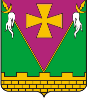 АДМИНИСТРАЦИЯ ЮЖНО-КУБАНСКОГОСЕЛЬСКОГО ПОСЕЛЕНИЯ ДИНСКОГО РАЙОНАПОСТАНОВЛЕНИЕот 16.07.2021                                                                                      № 545поселок ЮжныйО введении особого противопожарного режима на территории Южно-Кубанского сельского поселения Динского района в летний пожароопасный период 2021 годаВ соответствии с письмом Администрации муниципального образования Динской район от 16.07.2021 № 0806/731, Росгидромета от 16.07.2021 № ОЯ 41, Территориального центра мониторинга и прогнозирования чрезвычайных ситуаций природного и техногенного характера  от 16.07.2021 № ТЦМП-543  ст. 19 Федерального закона от 21 декабря 1994 года № 69 – ФЗ «О пожарной безопасности», в целях предупреждения чрезвычайных ситуаций, связанных с пожарами, представляющих угрозу безопасности населения Южно-Кубанского сельского поселения Динского района, п о с т а н о в л я ю:1. Установить на территории Южно-Кубанского сельского поселения Динского района особый противопожарный режим до особого распоряжения.2. Запретить разжигание костров, сжигание мусора и сухой растительности на территории Южно-Кубанского сельского поселения Динского района.3. Рекомендовать руководителям предприятий, организаций всех форм собственности:  	 3.1. Принять дополнительные меры по обеспечению особого противопожарного режима, в том числе:- организовать наблюдение за противопожарным состоянием территории подведомственных предприятий и в прилегающих к ним зонах;- предусмотреть мероприятия, исключающие возможность перебросов огня от ландшафтных пожаров на здания и сооружения и на прилегающие к ним зоны;- не допускать сжигание стерни, пожнивных остатков, разведение костров;- проводить разъяснительную работу среди работников об опасности разведения костров на территории поселения;- руководителям сельхозпредприятий провести с рабочим персоналом дополнительный инструктаж по правилам пожарной безопасности;- организовать укомплектование организации первичными средствами пожаротушения, а также подготовку для возможного использования имеющейся водовозной и землеройной техники, организовать дежурство работников предприятий;- своими решениями временно приостановить проведение пожароопасных работ на определенных участках;	- принимать иные дополнительные меры пожарной безопасности, не противоречащие законодательству Российской Федерации.4. Отделу жилищно-коммунального хозяйства, малого и среднего бизнеса (Кабашный):4.1. Скорректировать планы действий поселения по предупреждению и ликвидации чрезвычайных ситуаций, в том числе связанных с природными пожарами, а также порядок привлечения населения, казачьих дружин, членов добровольных пожарных дружин, транспорта, средств пожаротушения на случай тушения лесных и ландшафтных пожаров; 4.2. Скорректировать планы эвакуации населения, при необходимости спланировать и подготовить места на случай эвакуации населения и материальных ценностей из пожароопасных районов;4.3. Организовать проверки уровня пожарной безопасности поселения, учреждений и организаций, обратив особое внимание на состояние и готовность связи, наружного противопожарного водоснабжения, содержание дорог, подъездов и других проблемных вопросов, существенно влияющих на обеспечение пожарной безопасности. Результаты работы комиссий рассмотреть на заседаниях КЧС и ПБ Южно-Кубанского сельского поселения Динского района;4.4. Организовать и провести комплекс мероприятий по уборке и вывозу горючего мусора с территории поселения, по очистке и восстановлению минерализованных полос вдоль сельхозугодий и лесонасаждений, прилегающих к поселению, выкосу сухой травы и камыша в местах прилегания к жилым домам и другим строениям;4.5. Проверить и привести в готовность ведомственные добровольные пожарные охраны, расположенные в поселении, учреждениях, предприятиях, организациях;4.6. Организовать дежурство в течение всего пожароопасного периода, в том числе в период уборки зерновых и заготовки грубых кормов; 4.7. Продолжить обучение членов добровольных пожарных дружин на базе подразделений 16 ОФПС; 4.8. Организовать и провести собрания граждан в поселении, а также обходы жилых помещений граждан, стоящих на учете в учреждениях социальной защиты. Собрания граждан проводить совместно с председателями ТОС, сотрудниками пожарных надзорных органов, участковыми уполномоченными полиции, на которых проводить разъяснительную работу по предупреждению пожаров и гибели людей;4.9. Обеспечить информирование местных жителей и прибывших на отдых людей о развитии пожарной обстановки, организовать разъяснительную работу по вопросам готовности к действиям при угрозе и возникновении чрезвычайной ситуации, связанной с природными пожарами.5. Создать комиссию по проверке готовности объектов противопожарной безопасности поселения к весенне-летнему пожароопасному периоду.6. Директору МУП «Юг» А.В. Мамонову обеспечить исправность противопожарного водоснабжения на территории поселения, обозначить места расположения пожарных гидрантов, водоемов.7. Общему отделу (Лебедь) обнародовать настоящее постановление в установленном порядке и разместить на официальном сайте Южно-Кубанского сельского поселения Динского района в сети «Интернет».8. Контроль за выполнением настоящего постановления оставляю за собой.9. Настоящее постановление вступает в силу после его официального обнародования. Исполняющий обязанностиглавы администрацииЮжно-Кубанскогосельского поселения                                                                           И.Е. Кабашный